Publicado en Madrid el 15/07/2020 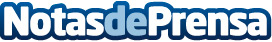 La manipulación de alimentos, aspecto esencial para la prevención del Covid-19, según Il Cratere del GustoDespués de meses tan duros de confinamiento, la prevención de la propagación del Covid-19 es un tema que preocupa en gran masa a muchas personas. Durante los meses que han estado en casa, la mayoría de las personas han probado recetas nuevas como método para pasar el rato. Il Cratere del Gusto habla sobre lo que ocurre con los alimentos y el contagio y qué cuidado hay que tener a la hora de manipularlosDatos de contacto:Il Cratere del Gusto+34 915 418 698Nota de prensa publicada en: https://www.notasdeprensa.es/la-manipulacion-de-alimentos-aspecto-esencial Categorias: Medicina Nutrición Gastronomía Restauración http://www.notasdeprensa.es